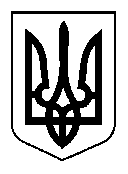 УКРАЇНАСЕЛИДІВСЬКА МІСЬКА РАДАВИКОНАВЧИЙ КОМІТЕТР І Ш Е Н Н ЯВід __________________№_________м. Селидове Про встановлення тарифів на послугу з  постачання теплової енергії по ДП «Селидіввугулля»  на  опалювальний період 2017-2018 роки      Розглянувши  подання ДП «Селидіввугілля» від 19.10.2017 № 1/375,  на підставі розрахунків економічно обгрунтованих планових витрат на послугу з постачання теплової енергії  по «Теплопункту» в м. Селидове розробленого ВП «шахта  «Котляревська» державного підприємства «Селидіввугілля», відповідно ст. 31 Закону України «Про житлово-комунальні послуги» (зі змінами та доповненнями), наказу Міністерства  регіонального розвитку, будівництва  та житлово – комунального господарства  України від 30.07.2012 «Про затвердження  Порядку доведення  до споживачів  інформації  про перелік  житлово-комунальних послуг, структуру  цін/тарифів з обґрунтуванням її необхідності та про врахування відповідної позиції територіальних громад», постанови Кабінету Міністрів України від 01.06.2011 № 869 «Порядок формування тарифів на теплову енергію, її виробництво, транспортування та постачання, послуги з централізованого опалення і постачання гарячої води» (зі змінами та доповненнями), керуючись ст.28 Закону України « Про місцеве самоврядування в Україні», виконком міської ради ВИРІШИВ:     1.Встановити тариф на послуги  з  постачання  теплової енергії по ДП  «Селидіввугулля»  1001,16 грн. за 1 Гкал. з ПДВ на  опалювальний період 2017-2018 роки.      2. Рішення виконкому міської ради від 23.12.2016 № 185» Про встановлення тарифів  на    послугу  з  теплопостачання   теплової   енергії   по   «Теплопункту» м. Селидове ВП «ВУ Теплофікації ДП «Селидіввугілля» вважати таким, що втратило чинність. Міський голова                                                                                      В.В. РЕМІЗОВ  